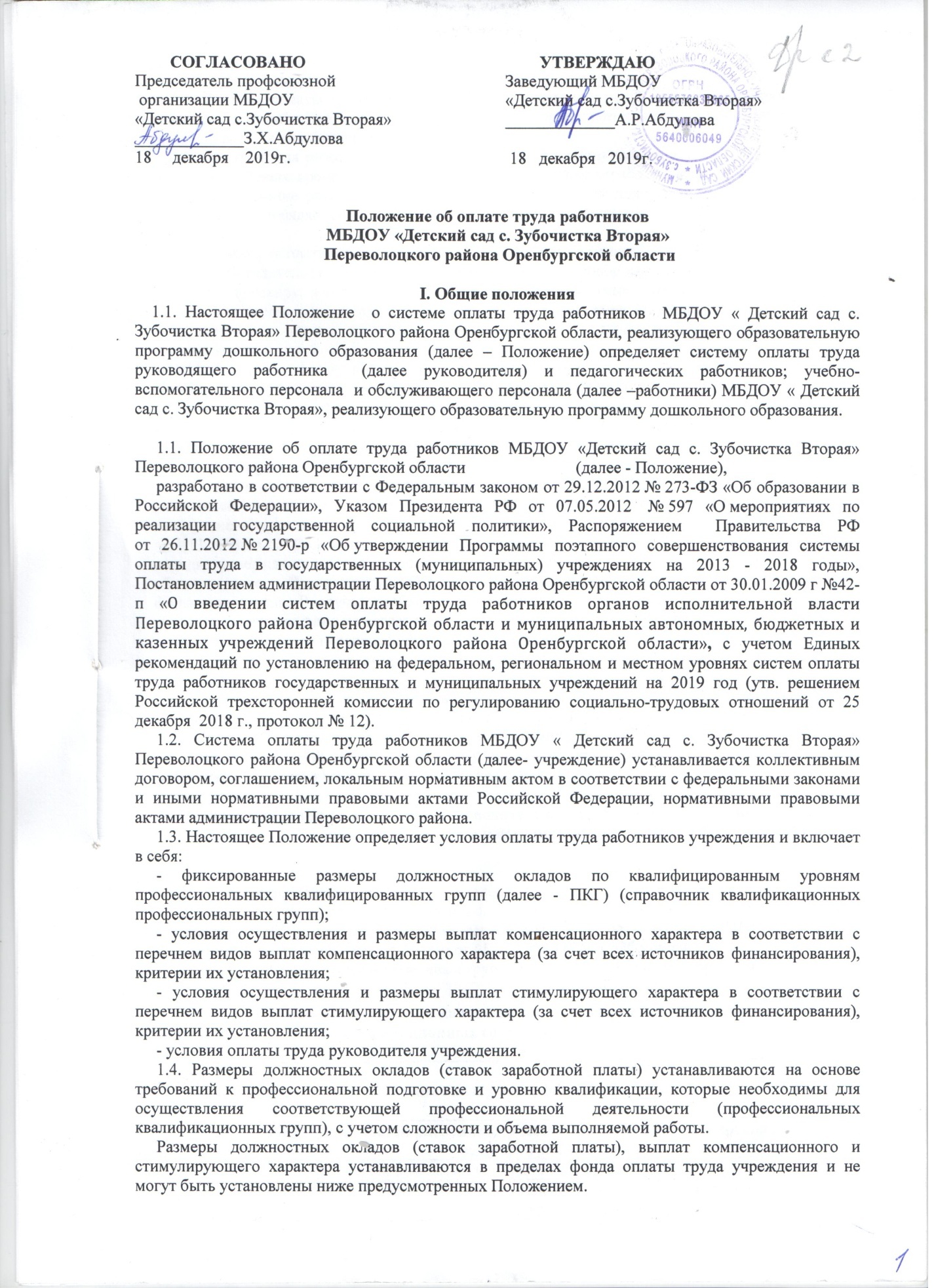 1.5. Месячная заработная плата работника, полностью отработавшего за этот период норму рабочего времени и выполнившего норму труда (трудовые обязанности), не может быть ниже минимального размера оплаты труда, установленного федеральным законом.1.6. Система оплаты труда работников устанавливается с учетом систем нормирования труда, определяемых работодателем с учетом мнения представительного органа работников или устанавливаемых коллективным договором .1.7. Оплата труда работников, занятых по совместительству, совмещению,  а также на условиях неполного рабочего времени производится пропорционально отработанному времени.1.8. Определение размеров заработной платы по основной должности, а также по должности, занимаемой в порядке совместительства и совмещения производится раздельно по каждой из должностей.1.9. Заработная плата работника предельными размерами не ограничивается.1.10. Работодатель заключает с работником трудовой договор или дополнительное соглашение к трудовому договору, в которых конкретизированы должностные обязанности работника, условия оплаты его труда, показатели и критерии оценки эффективности деятельности для назначения стимулирующих выплат в зависимости от результатов труда и качества предоставляемых государственных услуг.1.11. Фонд оплаты труда работников учреждения формируется на календарный год исходя из  объема лимитов бюджетных ассигнований области и муниципальных бюджетов.Размеры и сроки индексации заработной платы работников учреждения определяются в установленном законодательством порядке в пределах средств, предусмотренных законом области об областном бюджете на очередной финансовый год и решением Совета депутатов  Переволоцкого района о бюджете района на очередной финансовый год.1.12. Доля должностных окладов (ставок заработной платы) в структуре фонда оплаты труда работников учреждений (без учета выплат за работу в особых климатических условиях (районный коэффициент) должна составлять не   ниже 70 процентов.1.13. Штатное расписание учреждения утверждается приказом руководителя учреждения в порядке, утвержденном Отделом образования администрации Переволоцкого района Оренбургской области (далее – Переволоцкий РОО) и включает в себя все должности учреждения на начало финансового года. В случае необходимости в течение финансового года в штатное расписание приказом по учреждению по согласованию с Переволоцким РОО могут вноситься изменения.Ответственными за перерасход фонда оплаты труда является руководитель учреждения.1.14. Настоящее Положение регулирует порядок оплаты труда работников учреждения за счет всех источников финансирования.1.15. Заработная плата работников (без учета премий и иных стимулирующих выплат), устанавливаемая в соответствии с настоящим Положением, не может быть меньше заработной платы (без учета премий и иных стимулирующих выплат), выплачиваемой в соответствии с ранее применяемой системой оплаты труда, при условии сохранения объема должностных обязанностей работников и выполнения ими работ той же квалификации.II. Порядок и условия оплаты труда руководителей, педагогических работников и работников учебно -вспомогательного персонала учреждений2.1. Фиксированные размеры окладов руководителей структурных подразделений, педагогических работников и работников учебно-вспомогательного персонала учреждений устанавливаются на основе отнесения занимаемых ими должностей к ПКГ, утвержденных приказом Минздравсоцразвития России от 05.05.2008 №216н "Об утверждении профессиональных квалификационных групп должностей работников образования".Размеры окладов по квалификационным уровням профессиональных квалификационных групп работников образованияРазмеры окладов по квалификационным уровням профессиональных квалификационных групп "Должностей педагогических работников" по типу (профилю) учрежденийIII. Порядок и условия оплаты труда работников учреждения, занимающих должности служащих3.1. Фиксированные размеры окладов работников учреждения, занимающих должности служащих (за исключением работников, указанных в главе II Положения), устанавливаются на основе отнесения занимаемых ими должностей служащих к квалификационным уровням ПКГ, утвержденных приказом Минздравсоцразвития России от 29.05.2008 № 247н "Об утверждении профессиональных квалификационных групп общеотраслевых должностей руководителей, специалистов и служащих".Размеры окладов по квалификационным уровням профессиональных квалификационных групп общеотраслевых должностей руководителей, специалистов и служащихIV. Порядок и условия оплаты труда работников учреждения, осуществляющих трудовую деятельность по профессиям рабочих4.1. Фиксированные размеры окладов рабочих учреждения устанавливаются в зависимости от разряда выполняемых работ в соответствии с Единым тарифно-квалификационным справочником работ и профессий рабочих, утвержденным приказами Минздравсоцразвития России от 29.05.2008 № 248н "Об утверждении профессиональных квалификационных групп общеотраслевых профессий рабочих".Размеры окладов по квалификационным уровням профессиональных квалификационных групп профессий рабочих.V. Порядок и условия оплаты труда руководителя учреждения.5.1. Порядок и условия оплаты труда руководителя учреждения устанавливаются в соответствии с постановлением администрации Переволоцкого района Оренбургской области от 30.01.2009 №42-п «О введении систем оплаты труда работников органов исполнительной власти Переволоцкого района Оренбургской области и муниципальных автономных, бюджетных и казенных учреждений Переволоцкого района Оренбургской области».5.2. Заработная плата руководителя учреждения состоит из должностного оклада, компенсационных и стимулирующих выплат.5.3. Должностной оклад руководителя учреждения определяется трудовым договором, исходя из средней зарплаты работников учреждения.5.3.1. Размер должностного оклада руководителя учреждения устанавливается ежегодно один раз в год на 1 января текущего года, по итогам работы за предыдущий период. При расчете учитывается средняя заработная плата  основного педагогического  персонала учреждения исходя из фактического фонда оплаты труда по учреждению.5.3.2. В целях недопущения необоснованной дифференциации в заработной плате руководителя и работников учреждения устанавливается предельный уровень соотношения средней заработной платы руководителя учреждения и средней заработной платы работников учреждения, формируемый за счет всех источников финансового обеспечения, в кратности от 1 до 5.5.4. Выплаты стимулирующего и компенсационного характера устанавливаются для руководителя учреждения в процентах к должностному окладу или в абсолютных размерах.5.5. Приказом Переволоцкого РОО руководителю учреждения может быть предусмотрено установление выплаты стимулирующего характера:- за стаж непрерывной работы, выслугу лет;- за государственные награды и (или) ведомственные знаки отличия;- за ученую степень по профилю.5.5.1. Выплаты стимулирующего характера за выслугу лет устанавливаются руководителю учреждения, в зависимости от общего количества лет, проработанных в данной должности в учреждениях соответствующего профиля. Размеры выплат стимулирующего характера к окладу за выслугу лет:5.5.2.  Размеры выплат стимулирующего характера за наличие звания по профилю образовательной организации:5.6. Дополнительно, приказом Учредителя руководителю учреждения может быть установлен персональный повышающий коэффициент к должностному окладу (коэффициенты по группе оплаты труда и эффективности деятельности учреждения, за специфику и условия работы, за интенсивность и высокие результаты работы, за качество выполняемых работ и прочие) в пределах субсидии из областного бюджета и бюджета района, на финансовое обеспечение выполнения муниципального задания.5.6.1. Отнесение к группам оплаты труда руководителей учреждений осуществляется в зависимости от количественных показателей образовательного учреждения: контингент обучающихся (воспитанников), численность работников и др. Расчет повышающего коэффициента по группе оплаты труда руководителей оценивается в баллах, в соответствии с таблицей.Образовательные учреждения относятся к I, II, III или IV группам по оплате труда руководителя по сумме баллов, определенных на основе вышеуказанных показателей деятельности, в соответствии со следующей таблицей:5.6.2. Решение о введении прочих выплат стимулирующего характера к окладу руководителя учреждения принимает Переволоцкий РОО с учетом результатов деятельности учреждения, в соответствии с критериями оценки и исполнениями целевых показателей эффективности работы муниципальных учреждений и самого руководителя.Показатели и критерии эффективности деятельности разрабатываются и утверждаются приказом Переволоцкого РОО в зависимости от типа (вида, профиля) учреждения. Расчет повышающего коэффициента по эффективности деятельности руководителей учреждения оценивается в баллах. Размер повышающего персонального коэффициента эффективности деятельности руководителю учреждения определяется в соответствии с процентом исполнения показателей, приведенными в следующей таблице:При не исполнении показателя, характеризующего выполнение муниципального задания и недопущения (сокращения) кредиторской задолженности по заработной плате, персональный повышающий коэффициент руководителю учреждения не устанавливается.5.7. Выплаты компенсационного характера за специфику и условия работы устанавливаются руководителю учреждения, в зависимости от профиля образовательного учреждения.Доплата к должностному окладу производится в следующих размерах:5.8. На основании приказа Переволоцкого РОО руководителю учреждения может выплачиваться единовременная премия и материальная помощь.5.8.1. Единовременное премирование руководителя учреждения производится за достижение высоких результатов деятельности, за выполнение важных и особо важных заданий по итогам работы (квартал, год), за счет средств от иной приносящей доход деятельности учреждения по следующим основным показателям:- результативность выполнения муниципальной услуги в соответствии с условиями муниципального задания за текущий период (год) не менее 100%;- выполнение дополнительных поручений Переволоцкого РОО;- отсутствие нарушений, выявленных уполномоченным органом при проверке: требований пожарной безопасности, требований охраны труда, эффективности и целевого использования бюджетных средств;- отсутствие замечаний Переволоцкого РОО в части предоставления учреждением информации по отдельным запросам;- финансовая и имущественная деятельность учреждений (соблюдение сроков и порядка предоставления отчетности, отсутствие просроченной кредиторской и дебиторской задолженности, в т.ч. по заработной плате).Размер премии может определяться как в процентах к окладу, так и в абсолютном размере. При наличии дисциплинарного взыскания руководителю учреждения премия не выплачивается.5.8.2. Материальная помощь руководителю учреждения выплачивается один раз в календарном году по заявлению руководителя учреждения при предоставлении ежегодного оплачиваемого отпуска в размере одного должностного оклада. В отдельных случаях допускается оказание материальной помощи руководителю учреждения по его заявлению до срока наступления ежегодного оплачиваемого отпуска. Дополнительно в индивидуальном порядке руководителю образовательной организации может быть оказана материальная помощь в размере, превышающем один должностной оклад, при условии представления документов, подтверждающих право на получение данной выплаты в следующих исключительных случаях:- заболевание, смерть близких родственников (родителей, детей, супруга(и);- утрата личного имущества в результате пожара или стихийного бедствия;- потребность в лечении или восстановлении здоровья в связи с болезнью (травмой), несчастным случаем, аварией или иных случаях.Материальная помощь назначается и выплачивается на основании приказа Переволоцкого РОО за счет средств экономии фонда оплаты труда учреждения.5.8.3.  К выплатам компенсационного характера относятся:- выплата за работу в местностях с особыми климатическими условиями (районный коэффициент) производится в размере 15%.VI. Порядок и условия установления выплат компенсационного характера6.1. С учетом труда и норм действующего законодательства работникам учреждения устанавливаются выплаты компенсационного характера.6.2. Работникам учреждения установлены следующие выплаты компенсационного характера:- выплаты работникам, занятым на тяжелых работах, работах с вредными и (или) опасными и иными особыми условиями труда, устанавливаются в соответствии со ст. 147 ТК РФ. - выплаты за работу в условиях, отклоняющихся от нормальных (при выполнении работ в ночное время, совмещении профессий (должностей), сверхурочной работе и при выполнении работ в других условиях, отклоняющихся от нормальных);- при расширении зон обслуживания;- при увеличении работы или исполнения  обязанностей временно отсутствующего работника, без освобождения от работы определенной трудовым договором.- выплаты за работу в местностях с особыми климатическими условиями (районный коэффициент);6.3. Педагогическим и другим работникам за специфику работы в отдельных образовательных учреждениях производится доплата к окладам (должностным окладам), ставкам заработной платы.6.3.1. Доплата к должностному окладу (ставке заработной платы) производится в следующих размерах:6.3.7. Ежемесячно выплачиваются надбавки:6.4. Выплаты работникам учреждения, занятым на тяжелых работах, работах с вредными и (или) опасными условиями труда, устанавливаются в соответствии со статьей 147 Трудового кодекса Российской Федерации.6.5. Доплата за совмещение профессий (должностей) устанавливается работнику учреждения при совмещении им профессий (должностей). Размер доплаты и срок, на который она устанавливается, определяется по соглашению сторон трудового договора с учетом содержания и объема дополнительной работы.6.6. Доплата за расширение зон обслуживания устанавливается работнику учреждения при расширении зон обслуживания. Размер доплаты и срок, на который она устанавливается, определяется по соглашению сторон трудового договора с учетом содержания и (или) объема дополнительной работы.6.7. Доплата за увеличение объема работы или исполнение обязанностей временно отсутствующего работника без освобождения от работы, определенной трудовым договором, устанавливается работнику учреждения в случае увеличения установленного ему объема работы или возложения на него обязанностей временно отсутствующего работника без освобождения от работы, определенной трудовым договором. Размер доплаты и срок, на который она устанавливается, определяется по соглашению сторон трудового договора с учетом содержания и (или) объема дополнительной работы.6.8. Доплата за работу в ночное время производится работникам учреждения за каждый час работы в ночное время, в соответствии со статьей 154 Трудового кодекса Российской Федерации. Ночным временем считается время с 22 часов предшествующего дня до 6 часов следующего дня.6.9. Доплата за работу в выходные и нерабочие праздничные дни производится работникам учреждения, как привлекаемых к работе в выходные и нерабочие праздничные дни, в соответствии со статьей 153 Трудового кодекса Российской Федерации. 6.10. Выплаты компенсационного характера, за исключением выплаты за работу в местностях с особыми климатическими условиями (районный коэффициент), устанавливаются от оклада без учета других повышающих коэффициентов и выплат.VII. Порядок и условия установления выплат стимулирующего характера7.1. В целях поощрения работников учреждения за выполненную работу устанавливаются следующие выплаты стимулирующего характера:- выплаты за интенсивность и высокие результаты работы;- выплаты за качество выполняемых работ;- выплаты за стаж непрерывной работы, выслугу лет;- премиальные выплаты по итогам работы.7.2. Выплаты стимулирующего характера осуществляется по решению комиссии, созданной в образовательном учреждении, в пределах бюджетных ассигнований на оплату труда работников учреждения.7.3.  Выплату стимулирующего характера устанавливаются приказом руководителя учреждения.7.4. Стимулирующие выплаты устанавливаются в зависимости от выполнения показателей и критериев эффективности труда.7.5. При установлении выплат стимулирующего характера работникам учитывается:- успешное и добросовестное исполнение работником своих должностных обязанностей в соответствующем периоде;- инициатива, творчество и применение в работе современных форм и методов организации труда;- качественная подготовка и проведение мероприятий, связанных с уставной деятельностью учреждения;- качественная подготовка и своевременная сдача отчетности;- участие работника в выполнении важных и срочных работ, мероприятий.7.6. Конкретный размер стимулирующей выплаты может определяться как в процентах к окладу (должностному окладу) работника, так и в абсолютном размере по приказу руководителя учреждения.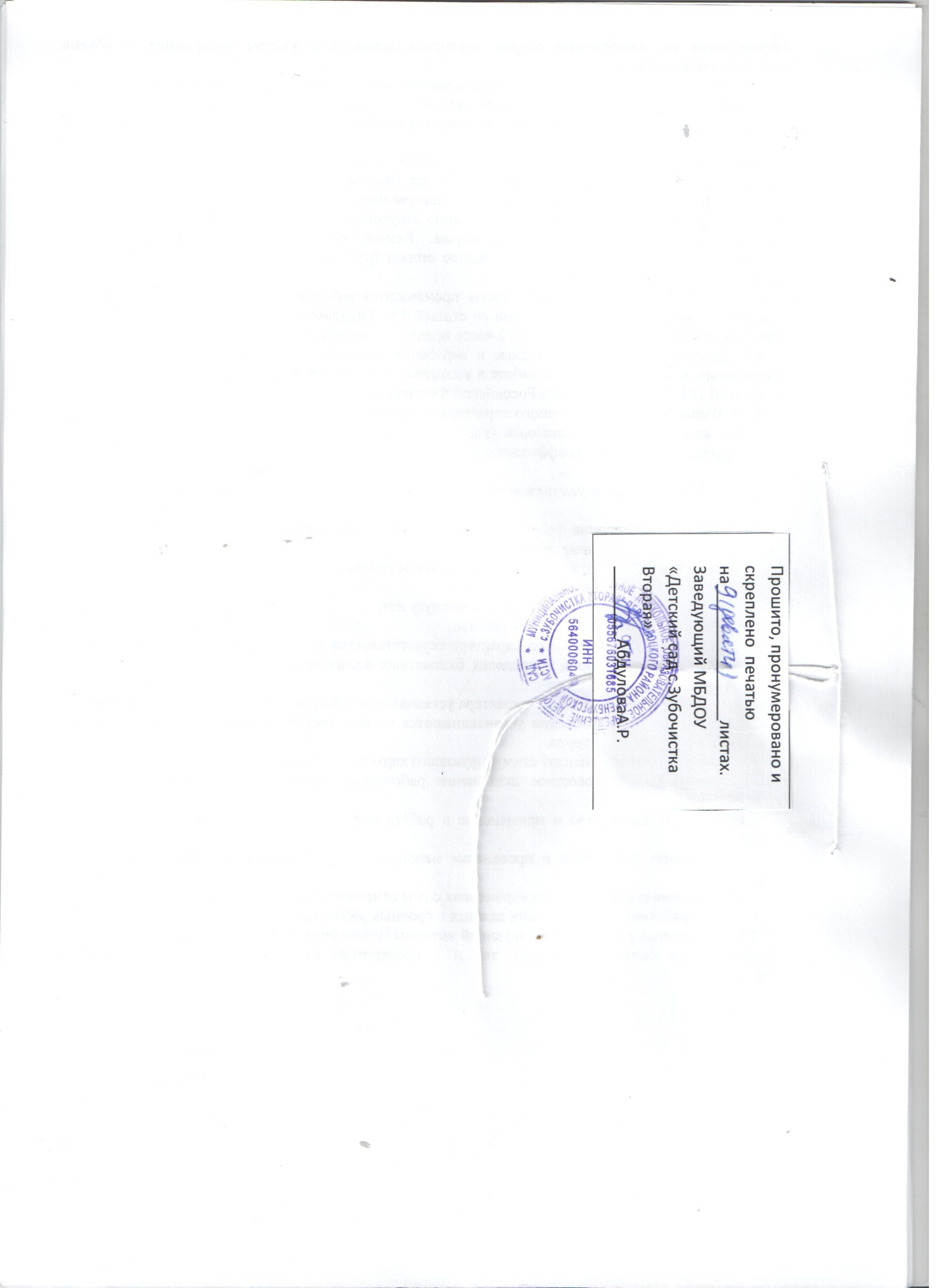 Квалификационные уровниДолжности, отнесенные к квалификационным уровнямУстановленный оклад, руб.ПКГ "Должностей работников учебно-вспомогательного персоналапервого уровня"ПКГ "Должностей работников учебно-вспомогательного персоналапервого уровня"ПКГ "Должностей работников учебно-вспомогательного персоналапервого уровня"-Вожатый; помощник воспитателя; секретарь учебной части4 230,0ПКГ "Должностей работников учебно-вспомогательного персоналавторого уровня"ПКГ "Должностей работников учебно-вспомогательного персоналавторого уровня"ПКГ "Должностей работников учебно-вспомогательного персоналавторого уровня"1 уровеньДежурный по режиму; младший воспитатель 4339,02 уровеньДиспетчер образовательного учреждения; старший дежурный по режиму4 447,0ПКГ "Должностей руководителей структурных подразделений"ПКГ "Должностей руководителей структурных подразделений"ПКГ "Должностей руководителей структурных подразделений"1 уровеньЗаведующий (начальник) структурным подразделением и методическим кабинетом, лабораторией, отделом, отделением, сектором, учебно-консультационным пунктом, учебной (учебно-производственной) мастерской и другими структурными подразделениями, реализующими общеобразовательную программу и образовательную программу дополнительного образования детей8244,02 уровеньЗаведующий (начальник) обособленным структурным подразделением, реализующим общеобразовательную программу и образовательную программу дополнительного образования детей; начальник (заведующий, директор, руководитель, управляющий): кабинета, лаборатории, отдела, отделения, сектора, учебно-консультационного пункта, учебной (учебно-производственной) мастерской, учебного хозяйства и других структурных подразделений образовательного учреждения (подразделения) начального и среднего профессионального образования; старший мастер образовательного учреждения (подразделения) начального и/или среднего профессионального образования8 569,0Квалификационные уровниДолжности, отнесенные к квалификационным уровнямДолжности, отнесенные к квалификационным уровнямУстановленный оклад, руб.Образовательные учреждения (школы, детские сады)1 уровень1 уровеньИнструктор по труду ;инструктор по физической культуре ;музыкальный руководитель; старший вожатый 10200,02 уровень2 уровеньПедагог дополнительного образования; педагог-организатор социальный педагог 10500,03 уровеньВоспитатель, методист, педагог-психологВоспитатель, методист, педагог-психолог10800,04 уровеньПедагог-библиотекарь, преподаватель-организатор основ безопасности  жизнедеятельности ,руководитель физического воспитания, старший воспитатель, старший методист, тьютор, учитель, учитель-дефектолог, учитель-логопед (логопед) Педагог-библиотекарь, преподаватель-организатор основ безопасности  жизнедеятельности ,руководитель физического воспитания, старший воспитатель, старший методист, тьютор, учитель, учитель-дефектолог, учитель-логопед (логопед) 11000,0Учреждения дополнительного образования (ЦДТ.ДЮСШ)Учреждения дополнительного образования (ЦДТ.ДЮСШ)2 уровеньИнструктор-методист, концертмейстер, педагог дополнительного образования , педагог-организатор, социальный педагог, тренер-преподавательИнструктор-методист, концертмейстер, педагог дополнительного образования , педагог-организатор, социальный педагог, тренер-преподаватель8100,03 уровеньМетодист, педагог-психолог, старший инструктор –методист, старший тренер-преподавательМетодист, педагог-психолог, старший инструктор –методист, старший тренер-преподаватель8300,0Квалификационные уровниДолжности, отнесенные к квалификационным уровнямОстановленный оклад, руб.ПКГ "Общеотраслевые должности служащих первого уровня"ПКГ "Общеотраслевые должности служащих первого уровня"ПКГ "Общеотраслевые должности служащих первого уровня"1 уровеньАгент по снабжению; агенты по закупкам; делопроизводитель; калькулятор; кассир; машинистка; секретарь; секретарь-машинистка4 556,0ПКГ "Общеотраслевые должности служащих второго уровня"ПКГ "Общеотраслевые должности служащих второго уровня"ПКГ "Общеотраслевые должности служащих второго уровня"1 уровеньИнспектор по кадрам; лаборант (всех наименований); секретарь руководителя; техник (всех наименований); художник4 664,02 уровеньЗаведующий складом; заведующий хозяйством. Должности служащих первого квалификационного уровня, по которым устанавливается производное должностное наименование "старший".  Должности служащих первого квалификационного уровня, по которым устанавливается II внутридолжностная категория**4 773,03 уровеньЗаведующий производством (шеф-повар); заведующий столовой. Должности служащих первого квалификационного уровня, по которым устанавливается I внутридолжностная категория*4 881,04 уровеньМеханик (всех наименований). Должности служащих первого квалификационного уровня, по которым может устанавливаться производное должностное наименование "ведущий"4 990,05 уровеньНачальник гаража, старший механик5 098,0ПКГ "Общеотраслевые должности служащих третьего уровня"ПКГ "Общеотраслевые должности служащих третьего уровня"ПКГ "Общеотраслевые должности служащих третьего уровня"1 уровеньБухгалтер; инженер по охране труда; инженер; инженер-программист (программист); инженер-электроник (электроник); специалист по кадрам; экономист; юрисконсульт, инженер строитель, инженер по газовому хозяйству5 207,02 уровеньДолжности служащих первого квалификационного уровня, по которым может устанавливаться II внутридолжностная категория5 315,03 уровеньДолжности служащих первого квалификационного уровня, по которым может устанавливаться I внутридолжностная категория**; специалист по защите информации5 641,04 уровеньДолжности служащих первого квалификационного уровня, по которым может устанавливаться производное должностное наименование "ведущий"**5 857,05 уровеньГлавные специалисты: в отделах, отделениях, лабораториях, мастерских; заместитель главного бухгалтера6 183,0ПКГ "Общеотраслевые должности служащих четвертого уровня"ПКГ "Общеотраслевые должности служащих четвертого уровня"ПКГ "Общеотраслевые должности служащих четвертого уровня"1 уровеньНачальник инструментального отдела, начальник отдела автоматизированной системы управления производством, начальник отдела капитального строительства, начальник отдела материально- технического снабжения, начальник отдела организации и оплаты труда, начальник финансового отдела8 244,0Квалификационные уровниКвалификационные разрядыДолжности, отнесенные к квалификационным уровнямУстановленный оклад, руб.ПКГ "Общеотраслевые профессии рабочих, первого уровня"ПКГ "Общеотраслевые профессии рабочих, первого уровня"ПКГ "Общеотраслевые профессии рабочих, первого уровня"ПКГ "Общеотраслевые профессии рабочих, первого уровня"1 уровень1Наименования профессий рабочих, по которым предусмотрено присвоение 1, 2 и 3 квалификационных разрядов в соответствии с Единым тарифно-квалификационным справочником работ и профессий рабочих; гардеробщик; буфетчик; грузчик; дворник; кастелянша; кладовщик (всех наименований); подсобный рабочий (по кухне); оператор (всех наименований); плотник; повар; рабочий по комплексному обслуживанию зданий; слесарь (всех наименований); электромонтер (всех наименований); электрогазосварщик; няня; сторож (вахтер); уборщик производственных помещений; уборщик служебных помещений; уборщик территорий; швея4 013,01 уровень2Наименования профессий рабочих, по которым предусмотрено присвоение 1, 2 и 3 квалификационных разрядов в соответствии с Единым тарифно-квалификационным справочником работ и профессий рабочих; гардеробщик; буфетчик; грузчик; дворник; кастелянша; кладовщик (всех наименований); подсобный рабочий (по кухне); оператор (всех наименований); плотник; повар; рабочий по комплексному обслуживанию зданий; слесарь (всех наименований); электромонтер (всех наименований); электрогазосварщик; няня; сторож (вахтер); уборщик производственных помещений; уборщик служебных помещений; уборщик территорий; швея4 122,01 уровень3Наименования профессий рабочих, по которым предусмотрено присвоение 1, 2 и 3 квалификационных разрядов в соответствии с Единым тарифно-квалификационным справочником работ и профессий рабочих; гардеробщик; буфетчик; грузчик; дворник; кастелянша; кладовщик (всех наименований); подсобный рабочий (по кухне); оператор (всех наименований); плотник; повар; рабочий по комплексному обслуживанию зданий; слесарь (всех наименований); электромонтер (всех наименований); электрогазосварщик; няня; сторож (вахтер); уборщик производственных помещений; уборщик служебных помещений; уборщик территорий; швея4 230,0ПКГ "Общеотраслевые профессии рабочих второго уровня"ПКГ "Общеотраслевые профессии рабочих второго уровня"ПКГ "Общеотраслевые профессии рабочих второго уровня"ПКГ "Общеотраслевые профессии рабочих второго уровня"1 уровень4Наименования профессий рабочих, по которым предусмотрено присвоение 4 и 5 квалификационных разрядов в соответствии с Единым тарифно-квалификационным справочником работ и профессий рабочих; водитель автомобиля; плотник; повар; слесарь (всех наименований); столяр; электромонтер (всех наименований); электрогазосварщик; швея; оператор (всех наименований)4 339,01 уровень5Наименования профессий рабочих, по которым предусмотрено присвоение 4 и 5 квалификационных разрядов в соответствии с Единым тарифно-квалификационным справочником работ и профессий рабочих; водитель автомобиля; плотник; повар; слесарь (всех наименований); столяр; электромонтер (всех наименований); электрогазосварщик; швея; оператор (всех наименований)4 447,02 уровень6Наименования профессий рабочих, по которым предусмотрено присвоение 6 и 7 квалификационных разрядов в соответствии с Единым тарифно-квалификационным справочником работ и профессий рабочих плотник; повар; слесарь (всех наименований); столяр; электромонтер (всех наименований); электрогазосварщик; швея; оператор (всех наименований)4 556,02 уровень7Наименования профессий рабочих, по которым предусмотрено присвоение 6 и 7 квалификационных разрядов в соответствии с Единым тарифно-квалификационным справочником работ и профессий рабочих плотник; повар; слесарь (всех наименований); столяр; электромонтер (всех наименований); электрогазосварщик; швея; оператор (всех наименований)4 664,02 уровеньНаименования профессий рабочих, по которым предусмотрено присвоение 6 и 7 квалификационных разрядов в соответствии с Единым тарифно-квалификационным справочником работ и профессий рабочих плотник; повар; слесарь (всех наименований); столяр; электромонтер (всех наименований); электрогазосварщик; швея; оператор (всех наименований)3 уровень8Наименования профессий рабочих, по которым предусмотрено присвоение 8 квалификационного разряда в соответствии с Единым тарифно-квалификационным справочником работ и профессий рабочих; плотник; повар; слесарь (всех наименований); столяр; электромонтер (всех наименований); электрогазосварщик; оператор (всех наименований)4 773,04 уровень9Наименования профессий рабочих, предусмотренных 1 - 3 квалификационными уровнями настоящей профессиональной квалификационной группы, выполняющих важные (особо важные) и ответственные (особо ответственные работы); водитель автобуса, специалист 1 разряда4 881,0"при выслуге лет от 1 года до 3 лет""при выслуге лет от 3 лет до 5 лет""при выслуге свыше 5 лет"10%20%30%звание"заслуженный"20%N п/пПоказателиУсловия расчетаКоличество баллов12341.Количество обучающихся (воспитанников) в детских садах;из расчета за каждого обучающегося (воспитанника)0,32.Количество педагогических работников в образовательном учрежденииза каждого работника, имеющего:- первую квалификационную категорию;- высшую квалификационную категорию0,513.Наличие оборудованных и используемых в образовательном процессе спортивной площадки и другиеза каждый виддо 15№Тип образовательных учрежденийГруппа по оплате труда, к которой относится ОО   по количеству балловГруппа по оплате труда, к которой относится ОО   по количеству балловГруппа по оплате труда, к которой относится ОО   по количеству балловГруппа по оплате труда, к которой относится ОО   по количеству баллов№Тип образовательных учреждений1 группа2 группы3 группы4 группы2.Общеобразовательное учреждение (детские сады)свыше 100от 100 до 50от 50 до 25менее 253.Размер повышающего коэффициента35%25%15%10%№ п/пИсполнение показателейРазмер повышающего коэффициента эффективности деятельности от оклада1231.При исполнении всех показателей50%2.При исполнении не менее 95% показателей30%3.При исполнении не менее 90% показателей20%4При исполнении не менее 85% показателей10%№п/пСпецифика и условия работы, виды выплатЗначение1231за работу в специальных (коррекционных) образовательных учреждениях (отделениях, классах, группах) для обучающихся (воспитанников) с ограниченными возможностями здоровья (в том числе с задержкой психического развития)от 15 до 20%№п/пСпецифика и условия работы, виды выплатЗначение1231педагогическим работникам за работу в сельской местности5%№п/пУсловия выплатыРазмер (значение) в месяц1Руководителям (заведующим) дошкольных учреждений 200 руб.2За интенсивность и напряженность профессиональной деятельности  относящихся к общеотраслевой должности служащих, указанных в разделе III-VI ПоложенияДо 200 %